INDICAÇÃO Nº /2021Ementa: Efetuar poda de árvore localizada na Vila Nova Valinhos.Senhor Presidente:			O vereador FRANKLIN, solicita que seja encaminhada a Excelentíssima Senhora Prefeita Municipal a seguinte indicação:(foto em anexo)Efetuar poda de árvore localizada na rua Rua Fioravante B. Maglio, ao lado do numero 30, na Vila Nova Valinhos.Justificativa:			Moradores dessa região procuraram este vereador para solicitarem providências.Valinhos, 02 de novembro de 2021.Franklin Duarte de LimaVereador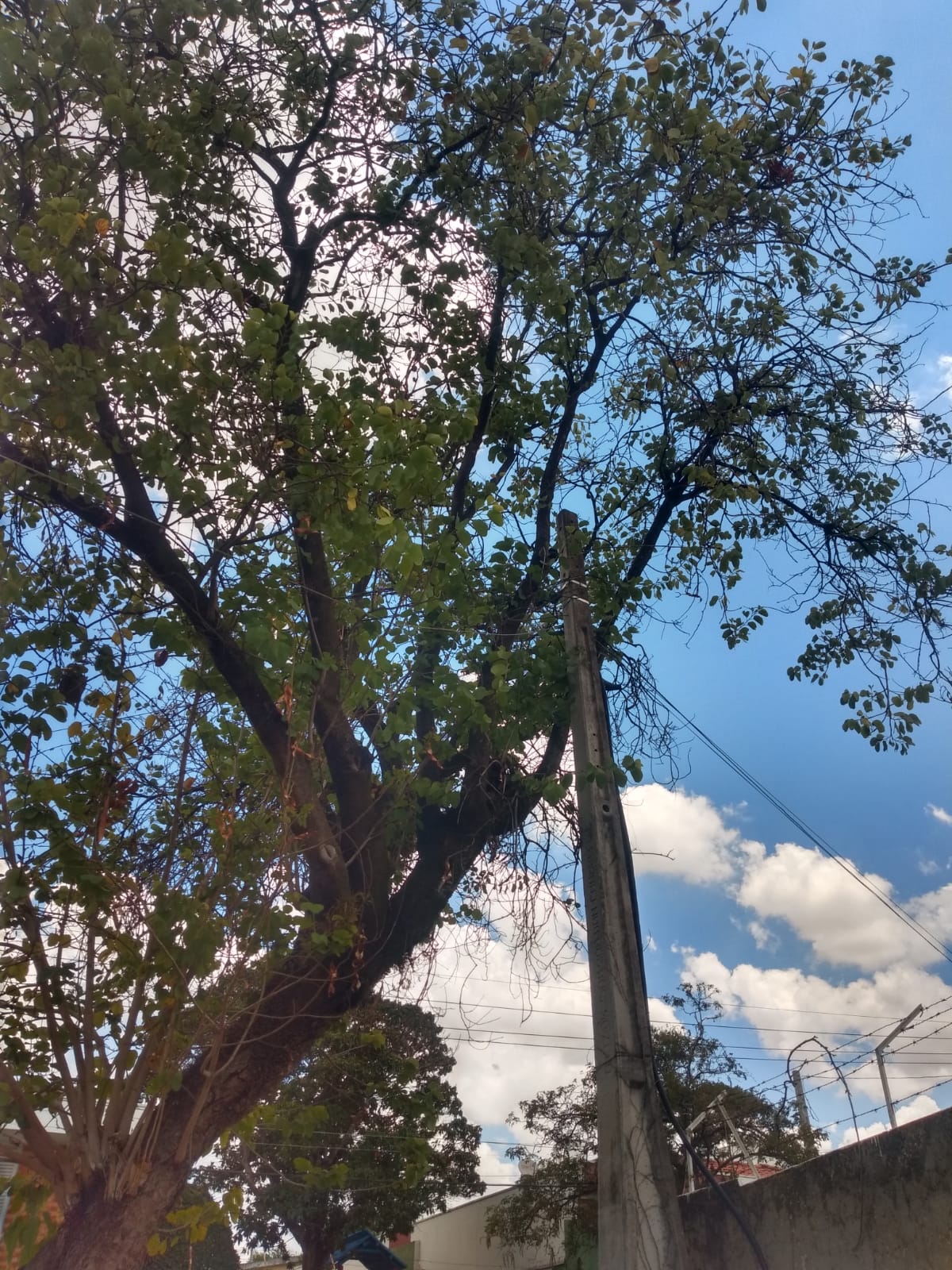 